MINISTERUL EDUCAŢIEI 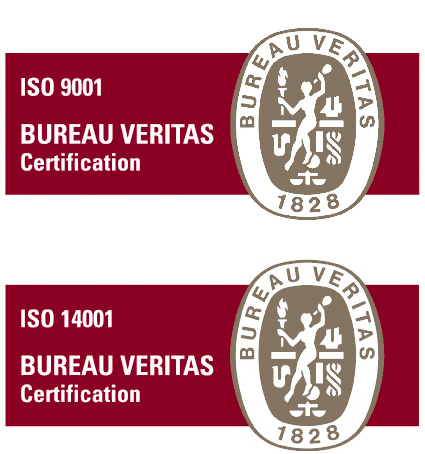 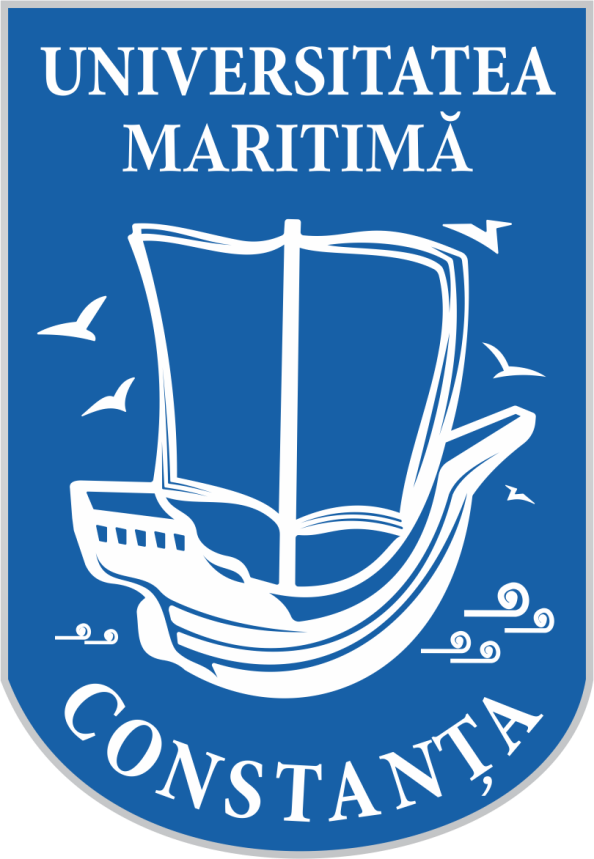 UNIVERSITATEA MARITIMĂ DIN CONSTANŢA900663, CONSTANŢA, str. Mircea cel Bătrân, nr. 104, ROMÂNIAFax: +40-241-617260, Tel: +40-241-664740,E-mail: info@cmu-edu.eu       Web: www.cmu-edu.euPO-16-03_F4, Ediția: II, Revizia: 2   	Nr.înregistrare: 6897/05.10.2021DOCUMENTAȚIE DE ATRIBUIRE„Servicii medicale de medicina muncii pentru supravegherea sanatatii lucratorilor”        Caiet de sarciniIntroducereCaietul de sarcini face parte integrantă din documentația pentru elaborarea și prezentarea ofertei și constituție ansamblul cerințelor pe baza cărora se elaborează de către operatorul economic propunerea tehnică și propunerea financiară.Caietul de sarcini conține specificații tehnice și indicații privind regulile de bază care trebuie respectate astfel încât operatorii economici să elaboreze propunerea tehnică și propunerea financiară corespunzător cu necesitățile autorității contractante.Cerințele impuse prin Caietul de sarcini vor fi considerate ca fiind minimale și obligatorii. În acest sens orice ofertă prezentată, care se abate de la prevederile Caietului de sarcini, va fi luată în considerare, dar numai în măsura în care propunerea tehnică presupune asigurarea unui nivel calitativ superior cerințelor minimale din Caietul de sarcini.Orice ofertă care se abate de la prevederile Caietului de sarcini sau propune prestarea de servicii incomplete sau cu caracteristici tehnice inferioare celor prevăzute în acesta sau care nu satisfac cerințele impuse în acesta, va fi respinsă ca neconformă.MENȚIUNE:Specificațiile tehnice care indică o anumită origine, sursă, producție, un procedeu special, o marcă de fabrică sau de comerţ, un brevet de invenţie, o licenţă de fabricaţie, sunt menţionate doar pentru identificarea cu ușurință a tipului de produs procedeu, etc şi NU au ca efect favorizarea sau eliminarea anumitor operatori economici sau a anumitor produse. Aceste specificaţii vor fi considerate ca având menţiunea de «sau echivalent».Obiectul achizitieiUniversitatea Maritimă din Constanța intenționează să achiziționeze „Servicii medicale de medicina a muncii pentru supravegherea sanatatii lucratorilor”  Controlul medical periodic (anual) se va efectua la urmatoarele sedii ale UMC:Sediul Central al UMC, Constanta str. Mircea cel Bătrân nr. 104;Sediul Baza Nautica - Lac Mamaia, Constanta str. Cuartului nr. 2. CPV 85147000-1 - Servicii de medicina muncii (Rev.2)La elaborarea ofertei se vor respecta prevederile urmatoarelor acte normative:Legea Securiatii si sanatatii in munca nr.307/2006 actualizata;H.G. 355/2007 privind supravegherea sananatatii lucratorilor, cu modificarile ulterioare;O.G. 96/2003 privind protectia maternitatii la locurile de muncaHG 1425/2006 - pentru aprobarea Normelor metodologice de aplicare a prevederilor Legii securităţii şi sănătăţii în muncă nr. 319/2006Legea 418/2004 - privind statutul profesional specific al medicului de medicină a muncii etc.Specificatii tehniceSituatia existenta     Tabel 1Supravegherea sanatatii lucratorilor este asigurata de medicii specialistide medicina muncii si se desfasoara conform prevederilor H.G. 355/2007 privind supravegherea sanatatii lucratorilor.Serviciile medicale profilactice prin care se asigură supravegherea sănătăţii lucrătorilor sunt:Examenul medical la angajarea in munca:include pentru fiecare lucrator examinarile clinice, de laborator sau paraclinice in functie de agentul la care este expus, de situatia speciala de munca, profesia/ocupatia/functia.este obligatoriu efectuarea examinarii clinice, conform datelor din dosarul medical.Examenul medical periodic: înregistrarea evenimentelor medicale care s-au petrecut în intervalul de la examenul medical în vederea angajării sau de la ultimul examen medical periodic până în momentul examenului medical respectiv;    examenul clinic general, conform dosarului medical prevăzut în anexa nr. 4 din HG 355/2007;    examenele clinice şi paraclinice, conform modelului de fişă prevăzut în anexa nr. 1 din HG 355/2007 şi examenului indicat de către medicul specialist de medicina muncii; înregistrarea rezultatelor în dosarul medical prevăzut în anexa nr. 4 din HG 355/2007;    finalizarea concluziei prin completarea fişei de aptitudine, conform modelului prevăzut în anexa nr. 5 din HG 355/2007, de către medicul specialist de medicina muncii, în două exemplare, unul pentru angajator şi celălalt pentru lucrător.  Examenul medical de adaptareExamenul medical la reluarea activitatiiPromovarea sanatatii la locul de muncaServiciile de medicina muncii cuprind:Completarea si evidenta dosarelor medicale individuale;Eliberarea fisei de aptitudine si consilierea angajatorului;Consultatii spontane de medicina muncii;Indrumarea in activitatea de reabilitare profesionala, reconversia profesionala, reorientarea profesionala, boala legata de profesie sau dupa afectiuni cornice;Organizarea si participarea la evaluarea riscurilor profesionale;Comunicarea riscului professional catre toti factorii implicate in procesul muncii;Verificarea oportunitatii concediilor medicale ale personalului angajat.Serviciile de medicina muncii solicitate sunt:Servicii medicale profilactice, prin care se asigura supravegherea sanatatii lucratorilor, cuprinse in art.8 alin.1 din HG nr.355/2007;Examene medicale specific protectiei maternitatii, in conformitate cu prevederile OUG 96/2003 si a Normelor Metodologice de aplicare a prevederilor OUG96/2003 cu modificarile si completarile ulterioare;Examene medicale identificate ca urmare a intocmirii fisei de expunere la riscuri specifice diferitelor compartimente (ex. lucru la inaltime, ture de noapte, examen psihologic functii conducere, conducere auto, arhiva, etc)Examene medicale pentru soferi transport intern de persoane (prestatorul trebuie sa detina acreditare de la Ministerul Transportului pentru Siguranta Circulatiei)Cerinte privind prestarea serviciuluiSupravegherea sanatatii lucratorilor va fi asigurata de medicii specialist de medicina muncii si se va desfasura conform prevederilor H.G. 355/2007 privind supravegherea sanatatii lucratorilor.Prestarea obiectului contractului se va realiza numai cu firme autorizate in acest sens.Serviciile medicale profilactice prin care se asigură supravegherea sănătăţii lucrătorilor conform art.8 alin.1 din HG 355/2007 sunt cuprinse in Tabelul 2.Examenele medicale periodice ce fac obiectul serviciilor solicitate, necesare supravegherii sanatatii salariatilor Universitatii Maritime din Constanta se vor face la cele 2 sedii mentionate anterior conform cu programarea stabilita de comun acord prestator - specialistul SSM al beneficiarului ing. Camelia Savu tel 0755.047.472Examenele medicale periodice se vor efectua in perioada imediat urmatoare incheierii contractului si in perioda septembrie octombrie in grupe de cel mult 30-40 persoane si se va stabili de comun acord beneficiar-prestator, astfel incat sa asigure calitatea actului medical.Programarile pentru efectuarea controlului medical periodic la sediile prestatorului se vor face in maxim 2(doua) zile lucratoare de la data solicitarii (telefonic, pe e-mail, la receptia clinicii), iar fisa de aptitudini (completata corect si integral) va fi eliberata imediat.Fisele de aptitudini vor fi transmise angajatorului in maxim 48 ore de la efectuarea verificarilor medicale, la sediul beneficiarului.Pentru lucratorii care schimba locul de munca sau noi angajati, examinarile solicitate de angajator, planificarea se face in cel mult 24 ore iar fisa de aptitudini se va transmite angajatorului in max.24 ore de la verificarea medicala.Angajatii programati care nu efectueaza controlul medical periodic in nici una din seriile organizate la sediile UMC, vor efectua controlul medical periodic la sediile prestatorului, cu programare prealabila.Angajatii noi vor efectua examenele medicale la anjarea in munca la sediile prestatorului.In conditiile in care efectuarea examenelor medicale implica aparatura speciala care nu poate fi transportata, acestea se vor efectua la punctele de lucru din Constanta ale prestatorului.Unitatea medicala trebuie sa aiba acreditare de la Ministerul Transporturilor pentru Siguranta Circulatiei.Prestatorul trebuie sa sigure si sa organizeze activitatea de efectuare a serviciilor medicale in termen de maxim 2 zile lucratoare de la solicitarea beneficiarului.Serviciile se vor presta în baza unei note de comandă emisă de beneficiar / transmisa pe email de catre Specialist ssm-psi Camelia Savu, iar decontarea se va face în baza facturii fiscale insotita de fisa de aptitudini.3.3 Atributiile prestatorului:Dosarele medicale ale angajatilor universitatii vor fi preluate de prestator de la clinica cu care UMC a avut contract.Ca urmarea a efectuarii controlului medical pentru lucratorii care sunt apt conditionat, inapt temporar, prestatorul transmite in scris angajatorului, odata cu eliberarea fisei de aptitudini si cerintele locurilor de munca unde pot fi orientati lucratorii. Se vor face recomandari si va consilia angajatorul cu privire la masurile ce trebuie luate.Face recomandari angajatorului, in functie de rezultatul examenelor medicale, indrumarea activitatii de reabilitare profesionala dupa boala profesionala, boala legata de profesie, accident de munca sau boala cronica – (conform HG nr.355 din 2007 art.24,art.25 si art.29), reorientarea spre un alt loc de munca care sa asigure mentinerea sanatatii lucratorului.Pentru lucratorii care necesita reevaluari medicale, consultatiile se vor repeta doar pentru analizele care au condus catre reevaluarea acestora, costurile fiind percepute acestor reevaluari.Sa asigure expertize medicale, la solicitarea angajatorului, pentru lucratorii la care in fisele de aptitudine concluziile sunt inapt medical.Pentru cazurile medicale, care necesita interpretari deosebite sa asigure legatura angajatorului cu alte unitati medicale specializate.Sa prezinte informari asupra starii de sanatate a angajatilor, atunci cand angajatorul solicita acest lucru;In vederea depistarii cazurilor de TBC , achizitorul poate solicita efectuarea analizelor specifice (IDR, Sputa, Radiografie Pulmonara). Motiv pentru care prestatorul va oferta pret pe analiza.Sa gestioneze arhiva medicala a lucratorilor din Universitate pe perioada contractului si sa o predea pe baza  unui proces verbal la terminarea contractului.Sa asigure personal de specialitate in echipele sau comisiile de evaluare a riscurilor, evaluarile de risc privind protectia maternitatii la locul de munca, etc.Consiliera angajatorului privind fundamentarea strategiei de securitate si sanatate la locul de munca in cadrul Comitetului de Securitate si Sanatate in Munca – (in conformitate cu HG nr.1425 din 2006 art.58 si HG nr.355/2007 art.29,alin.(1)).Prezentarea de rapoarte scrise Comitetului de Securitate si Sanatate in Munca cu privire la situatia starii de sanatate a angajatilor in relatie cu conditiile de munca si riscurile profesionale – (in conformitate cu Legea nr.481 din 2004 art.15 si HG nr.1425/2006 art.58 si HG  nr.355 din 2007 art.29 alin.(2)).Stabilirea de catre medicul de medicina muncii a analizelor anuale necesare, aferente fiecarui post din organigrama achizitorului de servicii si consemnarea rezultatelor in fisa medicala individuala a fiecarui angajat – (conform HG nr.355 din 2007, cu modificarile si completarile ulterioare).Evidenta primara a bolilor profesionale si a celor legate de profesie consemnate in dosarele medicale ale angajatilor.Examinari, teste de laborator si diagnostic necesare stabilirii aptitudinii, gradului de afectare a capacitatii de munca datorat unor afectiuni cronice sau acute a angajatilor – (con conformitate cu HG nr.355 din 2007 art.24).Sa asigure instruirea lucratorilor desemnati (aproximativ 10) de angajator ca responsabili cu primul ajutor, privind masurile de acordare a primului ajutor in situatii de accident la locul de munca. Instruirea va cuprinde atat parte teoretica cat si exemplificarea practica pentru diverse cazuri. Se va asigura un suport tiparit cu instructiuni pentru situatiile prezentate.Prestatorul va asigura o buna calitate a actului medical (consultatii si analize efectuate) si va raspunde de cazurile de malpraxis cauzate cat si de calitatea serviciilor efectuate de personalul prestatorului.Intocmirea Raportului de risc maternal de catre medicul de medicina muncii – (conform O.U.G. nr.96 din 2003 privind protectia maternitatii la locurile de munca,aprobate prin HG nr.537 din 2004).Consultatii medic specialist prevazute in controalele medicale  anuale sau ori de cate ori starea angajatilor necesita aceasta (oportunitatea lor va fi stabilita de medicul de medicina muncii) – (conform HG nr.355 din 2007 art.9 alin.(2)).Consultatii medicale spontane – (in conformitate cu HG nr.355 din 2007art.40)Elaborarea raportului medical anual – (conform Legii nr.418 din 2004 art.15 si HG nr.355 din 2007 art.29,alin.(2)).La sfarsitul fiecarei luni prestatorul va preda la Serviciul de prevenire si protectie un tabel cuprizand urmatoarele informatii:Persoanele care au efectuat in luna respectiva controlul medical si analizele la angajare;Persoanele care au efectuat controlul medical periodic;Persoanele care au efectuat analizele de adaptare in munca sau la reluarea activitatii;Avizul primit pe fisa de aptitudini;Recomandarile care se fac,dupa caz si examinarile medicale suplimentare efectuate,numarul si felul acestora.Sa anunte angajatorul imediat,despre bolile contagioase care au fost depistate in urma verificarilor medicale efectuate.Stabilirea termenelor pentru raspunsul la diverse adrese privind starea de sanatate a salariatilor, in vederea incadrarii in termenul de 30 de zile pentru comunicarea recomandarilor medicale cuprinse in fisa de aptitudine;Sa respecte programarea stabilita de comun accord cu beneficiarul;Sa se incadreze in perioda de derulare a contractului;Sa comunice in mod direct beneficiarului rezultatele examinarilor cu mentionarea problemelor de sanatate depistate;Sa predea beneficiarului fisa de aptitudine a fiecarui angajat si sa pastreze in bune conditii dosarele medicale individuale ale angajatilor;Sa participle la intrunirile Comitetului de Securitate si Sanatate in Munca (CSSM) – care vor avea loc trimestrial si pentru care vor fi anuntati in baza unui convocator, atunci cand au loc.Alte specificatiiOfertantul are obligaţia să prezinte in cadrul ofertei depuse:Autorizaţiiile / avizele emise de autoritatile competente pentru prestarea serviciilor de medicina muncii, conform legilatiei in vigoareAcreditare Ministerul Transportului pentru Siguranta CirculatieiLa intocmirea ofertei se vor lua în calcul toate cheltuielile directe si indirecte si toate cheltuielile generate de orice categorie de servicii conexe, în legatură cu obiectul achizitiei, neincluse în prezenta specificatie, considerate de către ofertant ca necesare pentru prestarea unor servicii complete, de calitate si conforme (cheltuielile directe si indirecte aferente serviciilor de material utilizate, transport la/de la locatiile beneficiarului, etc)Toate dotările și materialele necesare vor fi asigurate de catre operatorul economic in calitate de prestator.TIPURI de examene medicale solicitate  Tabel 23.4 Examinarile medicale solicitate, pe functii COR						Tabel 3 Valoare estimata a contractuluiValoarea estimată a contractului pentru perioada de derulare de un an este de 6000 lei fără TVA. Obligațiile prestatorului si achizitoruluiObligatiile executantului si achizitorului sunt prevazute in prezenta documentatie si in draftul de contract cap D din prezenta documentatie.Plata serviciilor se va realiza tinand cont de numarul de personal examinat. Acesta poate fluctua functie de angajari / plecari.Perioada de derulare a contractuluiContractul se va derula pe o perioada de un an de zile de la data semnarii de ambele parti.Persoana de contact din partea UMC, ing Savu Camelia, tel. 0755.047.472PO-16-03_F5, Editia: II, Revizia:2   CONDIȚII DE PARTICIPARETermen de valabilitate ofertă: minim 45 zile de la data limită de depunere a ofertelor.Criteriul avut în vedere pentru evaluarea ofertelor este ”pretul cel mai scazut” cu respectarea tuturor cerințelor minime specificate în cadrul Documentației de atribuire.Ofertantul va completa la oferta financiara tabelul 4 - anexa la formularul de oferta (formular PO-16-03_F7, Editia: II, Revizia: 2, la care se vor mentiona preturile unitare pentru fiecare examinare, tinand cont de tipul de ananliza. Pentru stabilirea ofertei castigatoare se va lua in calcul pretul total ofertat pentru o perioada de un an pentru intregul personal – total tabel 4Suplimentar tabelului 4 mentionat de mai sus, in vederea depistarii cazurilor de TBC , achizitorul poate solicita efectuarea analizelor specifice (IDR, Sputa, Radiografie Pulmonara). Prestatorul va oferta pret pe analiza.Preturile vor fi fixe si nu pot fi modificate pe perioada de contractare, respectiv 1 an.Preturile ofertate vor fi stabilit pe baza cunoasterii tuturor detaliilor necesare si vor includ toate costurile directe si indirecte fara niciun fel de excluderi, necesare prestarii unor servicii complete si de calitate conform cerintelor din caietul de sarcini, inclusiv materiale, aparatura utilizate, deplasarea la sediile beneficiarului, indeplinirea integral a cerintelor privind evidenta, rapoarte, informari mentionate la punctul 3.3 din caietul de sarcini, participarea la sedintele CSSM, instruirea lucratorilor desemnati de angajator ca responsabili cu primul ajutor, etc.Termen limită de depunere oferte conform anunt publicat in SEAP și postat pe site-ul universității Ofertele pot fi depuse/transmise:In plic sigilat la Sediul Universității Maritimă din Constanța (Sediul central) - Rectorat, mun. Constanța, str. Mircea cel Bătrân, nr. 104, jud. Constanța, cod poștal 900663, unde va primi un număr de înregistrare cu specificarea orei la care a fost depusă oferta, în plic sigilat, ștampilat și inscripționat. Pe plicul/pachetul exterior se vor scrie următoarele informații: •   Universitatea Maritimă din Constanța – Rectorat, mun. Constanta, str. Mircea cel Bătrân, nr. 104, jud. Constanța, cod poștal 900663.•    Numărul de exemplare: 1 (unu).• Oferta pentru Anunțul publicitar privind „................................... ,după caz, LOT/LOTURI: .........................”„A NU SE DESCHIDE ÎNAINTE DE …………………….....................................                        (ziua/luna/anul, ora) (data si ora limita de depunere a ofertelor, specificata in anuntul publicat in SEAP)sau pe adresa de e-mail achizitii @cmu-edu.eu Ofertele depuse după data limită de depunere a ofertelor nu vor fi luate în considerare si vor fi respinse.Dacă ofertantul care va fi desemnat castigator este înscris în SEAP, acesta va posta oferta și în sistem, în catalogul de produse, sub denumirea mai sus mentionata.Operatorii economici vor urmări site-ul universității https://cmu-edu.eu/anunturi-publicitate/ și/sau Anunțul de publicitate din SEAP, pe perioada cuprinsă între data publicării anunțului de publicitate și termenul limită de depunere a ofertelor, unde autoritatea contractanta poate posta clarificări la documentația de atribuire.Ofertantul va suporta toate costurile asociate elaborării și prezentării ofertei sale, precum și a documentelor care o însoțesc.Oferta trebuie să conțină: Scrisoarea de înaintare (Formular PO-16-03_F6, Editia: II, Revizia: 2)   Declaratia pe propria raspundere (PO-16-03_F9, Editia: II, Revizia: 2)   Propunerea financiară exprimată în lei (PO-16-03_F7, Editia: II, Revizia: 2 și tabel 4 – Anexa la formularul de ofertă); Propunerea tehnica trebuie să corespundă cerințelor minime prevăzute în caietul de sarcini. Ofertantul va prezenta o detaliere a produselor si serviciilor ofertate, care sa acopere minim cerintele autoritatii contractante, având in vedere toate componentele si specificațiile caietului de sarcinicertificat constatator eliberat de Oficiul Național al Registrului Comerțului de pe lângă instanța competentă, actualizat, din care să reiasă că ofertantul are ca obiect de activitate principal, sau secundar, prestarea serviciilor solicitate prin prezenta documentație de atribuire. Obiectul contractului trebuie să aibă corespondent în clasificarea CAEN (cazul persoanelor juridice/fizice romane)/in clasificarea NACE din țara de origine sau în țara în care este stabilit ofertantul (cazul persoanelor juridice/fizice străine). Informațiile cuprinse în certificatul constatator trebuie să fie reale/actuale la data limită de depunerea a ofertelor.Operatorii economici cu sediul social în alt județ decât cel unde autoritatea contractantă își desfășoară activitatea, au obligația să aibă punct de lucru în județul Constanța (înscris în certificatul constatator), cu personal de specialitate angajat în cadrul acestuia.Autorizaţiiile / avizele emise de autoritatile competente pentru prestarea serviciilor de medicina muncii, conform legilatiei in vigoare si acreditare de la Ministerul Transportului pentru Siguranta CirculatieiModul de prezentare a propunerii financiare Actul prin care operatorul economic își manifesta voința de a se angaja din punct de vedere juridic în relația contractuală cu autoritatea contractantă, îl reprezintă Formularul de oferta PO-16-03_ F7, Editia: II, Revizia: 2 și tabel 4 – Anexa la Formularul de ofertă.Propunerea financiară va fi exprimata in LEI cu și fără TVA.Preturile ofertate vor fi stabilit pe baza cunoasterii tuturor detaliilor necesare si vor includ toate costurile directe si indirecte fara niciun fel de excluderi, necesare prestarii unor servicii complete si de calitate conform cerintelor din caietul de sarcini, inclusiv materiale, aparatura utilizate, deplasarea la sediile beneficiarului, indeplinirea integral a cerintelor privind evidenta, rapoarte, informari mentionate la punctul 3.3 din caietul de sarcini, participarea la sedintele CSSM, instruirea lucratorilor desemnati de angajator ca responsabili cu primul ajutor, etc.Autoritatea contractantă poate solicita, pe parcursul perioadei de evaluare a ofertelor, clarificări/completări ale Documentelor de calificare și/sau Propunerii tehnice și/sau Propunerii financiare, conform cerințelor autorității contractante, cu respectarea principiilor prevăzute la art. 2 din Legea 98/2016.Angajamentul legal prin care se angajează cheltuielile aferente achiziţiei directe va lua forma unui contract de achiziţie publică (achiziția se consideră atribuită numai după semnarea contractului de către ambele părți) Oferta depusa de un operator economic pe numele căruia Universitatea Maritimă din Constanța a emis, în ultimul an Document constatator privind neîndeplinirea/îndeplinirea defectuoasă a obligațiilor contractuale, va fi respinsa.FORMULARE PO-16-03_F6, Editia: II, Revizia: 2      OPERATOR ECONOMIC                                                                          _____________________        (denumirea/numele)   		                     Înregistrat la sediul autorității contractante                                                                                    										Nr. __________ / __ . __ . _________SCRISOARE DE ÎNAINTARECătre,  ___________________________________________________________________                                      (denumirea autorităţii contractante şi adresa completă)Ca urmare a anunțului publicitar, publicat în SEAP cu nr ……………………..…………...                                            (nr. anunț publicitar din SEAP)privind atribuirea contractului ...............................................................................................                             (denumirea contractului de achiziție publică)noi ............................................................................................................... vă transmitem alăturat următoarele:                                            (denumirea/numele operatorului economic)  1. Coletul sigilat și marcat în mod vizibil conținând oferta, în original.2. Informații în legătură cu atribuirea  contractului mai sus menționat:2.1. numele și prenumele persoanei/persoanelor împuternicite să semneze documentele pentru prezenta achiziție: ...………………….....................................................2.2. numele și prenumele persoanei/persoanelor împuternicite să reprezinte ofertantul la ședința de deschidere: …………………………………………………………........2.3. adresa pentru corespondență valabilă pentru comunicare la prezenta achiziție:........…......................................................................................................................2.4. telefon valabil pentru comunicare la prezenta achiziție: …………..........................2.5. fax valabil pentru comunicare la prezenta achiziție: …………….............................2.6. e-mail valabil pentru comunicare la prezenta achiziție: ………...............................Data completării ......................                                                                                                                           Operator economic,.............................................................                                                                                                                                          (numele/denumirea operatorului economic)        ...............................................................................                                                                                                                                                                                                                                     (nume, semnătura autorizată și ștampila)PO-16-03_F7, Editia: II, Revizia: 2      OPERATOR ECONOMIC                                                                                                 ________________   (denumirea/numele)FORMULAR DE OFERTĂCătre, Universitatea Maritimă din Constanța – str. Mircea cel Bătrân nr. 104, ConstanțaDomnilor,1. Examinând documentația de atribuire, subsemnații, reprezentanți ai ofertantului ________________________________________________________________, ne oferim ca, în conformitate                                         (denumirea/numele ofertantului)cu prevederile și cerințele cuprinse în documentația de atribuire, să prestăm Servicii medicale de medicina muncii pentru supravegherea sănătății lucrătorilor, pentru suma de ___________________________ lei    (suma in litere si in cifre)plătibilă după prestarea serviciilor la care se adaugă taxa pe valoarea adăugată în valoare de _________ lei. 										          (suma in litere si in cifre)2. Ne angajăm, în cazul în care oferta noastră este stabilită câștigătoare, să prestăm serviciile în conformitate cu prevederile propunerii tehnice.3. Ne angajăm să menținem această ofertă valabilă pentru o durată de ____________________________ zile,										   (durata in litere și cifre)respectiv până la data de ____________________________, și ea va rămâne obligatorie pentru noi și poate fi 					(ziua/luna/anul)acceptată oricând înainte de expirarea perioadei de valabilitate.4. Până la încheierea și semnarea contractului de achiziție publică, aceasta ofertă, împreună cu comunicarea transmisă de dumneavoastră, prin care oferta noastră este stabilită câștigătoare, vor constitui un contract angajant între noi.5. Precizam că:     _    |_| depunem ofertă alternativă, ale cărei detalii sunt prezentate într-un formular de oferta separat, marcat în mod clar "alternativă";     _    |_| nu depunem ofertă alternativă.(se bifează opțiunea corespunzătoare)6. Înțelegem că nu sunteți obligați să acceptați oferta cu cel mai scăzut preț sau orice altă ofertă pe care o puteți primi.Data _____/_____/_______________________, în calitate de _________________________________________, legal autorizat să semnez       (semnătura)oferta pentru și în numele ______________________________________________________________________.                                                            (denumirea/numele operatorului economic)                          Ofertant                                                                ..............................................................                                    (nume, prenume, semnătura autorizată, ștampilă)Tabel 4 – anexa la formularul de ofertaSuplimentar tabelului de mai sus, in vederea depistarii cazurilor de TBC , achizitorul poate solicita efectuarea analizelor specifice (IDR, Sputa, Radiografie Pulmonara). Prestatorul va oferta pret pe analiza.PO-16-03_F9, Editia: II, Revizia: 2                                                                                       OPERATOR ECONOMIC                                                                                                 ___________________          (denumirea/numele)DECLARAȚIE PE PROPRIA RĂSPUNDEREprivind,,Servicii medicale de medicina muncii pentru supravegherea sănătății lucrătorilor”Subsemnatul......................................................................................... reprezentant legal al operatorului economic ..............................................................., declar pe propria răspundere sub sancţiunile aplicate faptei de fals în acte publice că:Deținem toate autorizațiile impuse de legislația în vigoare, necesare derulării contractului;Deținem experiența și capacitatea tehnică, să executăm obligațiile contractuale eficient, prompt într-o manieră profesională, prudentă și competentă, în conformitate cu cerințelor impuse prin documentatia de atribuire, în conformitate cu cea mai bună practică industrială și legislația specifică în vigoare și acceptăm să punem la dispoziție intreaga dotare și personalul specializat de-a lungul perioadei de execuție a contractului; Nu ne aflam în niciuna din situațiile menționate la art 164 alin (1), 165 alin (1), 167 din Legea 98/2016 privind achizițiile publice;Declarăm că prețul ofertat este corespunzător în totalitate, reprezintă prețul ferm, fără niciun fel de excluderi si include toate costurile directe și indirecte pentru pentru furnizarea/prestarea/executarea completă, de calitate și corespunzatoare a contractului.5. Societatea pe care o reprezint _______________________________________are achitate la zi toate obligațiile(denumirea operatorului economic)	                                                                                                     de plată către Bugetul consolidat al Statului și către Bugetul Local și nu avem datorii restante la data prezentei sau cuantumul impozitelor, taxelor şi contribuţiilor la bugetul general consolidat datorate şi restante este mai mic de 10.000 lei.Intocmita intr-un exemplar, pe propria raspundere, cunoscand ca declaratiile inexacte sunt pedepsite conform legii.Data        ………………………………….                                                                          (numele, prenume).............................................................................(funcţia)..............................................................................................(semnătura reprezentant legal, ștampila)...........................................CONTRACT DE PRESTĂRI SERVICII1.Preambul În temeiul art.7 alin.(5) din Legea nr.98 din 19 mai 2016 privind achizițiile publice și art.43-46 din Normele metodologice din 2 iunie 2016 de aplicare aprevederilor referitoare la atribuirea contractului de achiziție publică/acordului cadru din legea nr. 98/2016 privind achizițiile publice, s-a încheiat prezentul contract de prestari servicii, întreUniversitatea Maritimă din Constanța, cu sediul în mun. Constanța, str. Mircea cel Bătrân, nr.104, telefon +40241/664740, fax +40241/617260, cod fiscal 2747321, cont RO62TREZ23F650601200130X deschis la Trezoreria Constanța, reprezentată prin Rector, Prof. univ. dr. ing. Violeta Vali CIUCUR, în calitate de achizitor, pe de o parteşi …………………………………… cu sediul în ……………………….., str. ………………………, nr. ……, tel/fax …………………………, cod fiscal …………………….. înregistrat în registrul comerţului cu J…………………………….. cont …………………………………………. deschis la Trezoreria……………………………………, reprezentată prin …………………..…………………. în calitate de prestator, a intervenit următorul contract.2.Termeni şi definiţii 	2.1 - În prezentul contract următorii termeni vor fi definiţi şi interpretaţi astfel:contract - prezentul contract şi toate anexele sale;achizitor şi prestator - părţile contractante, aşa cum sunt acestea numite în prezentul contract;preţul contractului - preţul plătibil prestatorului de către achizitor, în baza contractului, pentru îndeplinirea integrală şi corespunzătoare a tuturor obligaţiilor asumate prin contract, pentru serviciile efectiv acceptate ca fiind corespunzătoare de către Achizitor;servicii – totalitatea activităţilor pe care prestatorul trebuie să le realizeze şi  care fac obiectul prezentului contract;produse - echipamentele, maşinile, utilajele, piesele de schimb şi orice alte bunuri cuprinse în anexa/anexele la prezentul contract şi pe care prestatorul are obligaţia de a le furniza aferent serviciilor prestate conform contractului;forţa majoră - orice eveniment extern, imprevizibil, absolut invincibil şi inevitabil, care nu putea fi prevăzut la momentul încheierii contractului şi care face imposibilă executarea şi, respectiv, îndeplinirea contractului; sunt considerate asemenea evenimente: războaie, revoluţii, incendii, inundaţii sau orice alte catastrofe naturale, restricţii apărute ca urmare a unei carantine, embargou, enumerarea nefiind exhaustivă, ci enunţiativă. Nu este considerat forţă majoră un eveniment asemenea celor de mai sus care, fără a crea o imposibilitate de executare, face extrem de costisitoare executarea obligaţiilor uneia din părţi;zi - zi calendaristică; an - 365 de zile;act adiţional - document prin care se pot  modifica termenii şi condiţiile contractului de prestări servicii.penalitate contractuală – despăgubirea stabilită în contractul de servicii ca fiind plătibilă de către una din părţile contractante către cealaltă parte, în caz de neîndeplinire sau îndeplinire necorespunzătoare a obligaţiilor din contract.3. Interpretare3.1. În prezentul contract, cu excepţia unei prevederi contrare, cuvintele la forma singular vor include forma de plural şi vice versa, acolo unde acest lucru este permis de context.3.2. Termenul “zi”sau “zile” sau orice referire la zile reprezintă zile calendaristice dacă nu se specifică în mod diferit.3.3. Cuvintele referitoare la persoane sau părţi vor include societăţile şi companiile, precum şi orice organizaţie având personalitate juridică.3.4 Legislatie aplicabila cu toate actualizarile si modificarile ulterioare: Legea Securiatii si sanatatii in munca nr.307/2006 actualizata; H.G. 355/2007 privind supravegherea sananatatii lucratorilor, cu modificarile ulterioare; O.G. 96/2003 privind protectia maternitatii la locurile de munca, HG 1425/2006 - pentru aprobarea Normelor metodologice de aplicare a prevederilor Legii securităţii şi sănătăţii în muncă nr. 319/2006, cu Legea 418/2004 - privind statutul profesional specific al medicului de medicină a muncii etc.4. Obiectul principal și prețul contractului  4.1 - Obiectul prezentului contract îl constituie prestarea serviciilor medicale de medicina muncii pentru supravegherea sănătății lucrătorilor, în baza prevederilor legale în vigoare, în conformitate cu oferta de preț anexată la prezentul contract.4.2. Prestările de servicii medicale se vor efectua pentru toţi salariaţii Universităţii Maritime din Constanţa la sediile beneficiarului: Sediul Central al UMC, Constanta str. Mircea cel Bătrân nr. 104 si Sediul Lac Mamaia, Constanta str. Cuartului nr. 2, sau la sediul prestatorului conform cu programarea stabilita de comun acord intre parti.4.3. (1) Preţurile unitare convenite pentru îndeplinirea contractului, plătibil prestatorului de către beneficiar, sunt conform Anexa 1 la contract.(2) Preţul include toate costurile directe si indirecte si toate cheltuielile generate de orice alta categorie de activitati, fără niciun fel de excluderi (materiale, aparatura utilizate, deplasarea la sediile beneficiarului, indeplinirea integral a cerintelor privind evidenta, rapoarte, informari, participarea la sedintele CSSM, instruirea lucratorilor desemnati de angajator ca responsabili cu primul ajutor, etc.) necesare prestarii unor servicii complete, de calitate si conforme.4.4 - Preţul unitar este ferm în lei şi nu poate fi modificat pe intreaga perioada de derulare a prezentului contract.5. Durata contractului5.1. Durata prezentului contract este de 1 un an de zile începând cu data semnării acestuia de ambele părţi.6. Documentele contractului6.1 Documentele contractului sunt: Documentație de atribuire / Caietul de sarcini / specificațiile tehnice Propunerea tehnică și financiară a prestatorului inclusiv clarificările din perioada de evaluare;Anexa 1 (tabel 4)– lista prețuri unitareAlte anexe sau Acte adiționale la Contract (dacă se vor încheia).6.2. Orice contradicţie ivită între documentele contractului se va rezolva prin aplicarea ordinii de prioritate stabilită la art. 6.1.7. Caracterul confidențial al contractului7.1 - Fără a aduce atingere derulării şi execuţiei prezentului contract, ambele parti contractante au obligaţia de a asigura garantarea protejării acelor informaţii pe care cealalta parte le precizează ca fiind confidenţiale, în măsura în care, în mod obiectiv, dezvăluirea acestor informaţii ar prejudicial interesele legitime ale partii.8. Obligaţiile Prestatorului8.1. (1) Prestatorul va asigura supravegherea sănătății salariaților beneficiarului prin medicii specialiști de medicina muncii conform prevederilor H.G. 355/2007 privind supravegherea sănătății lucrătorilor.(2) Prestatorul va asigura:Servicii medicale profilactice, prin care se asigură supravegherea sănătății lucrătorilor (conform art.8 alin.1 din HG nr.355/2007);Examene medicale specifice protecției maternității, in conformitate cu prevederile OUG 96/2003 si a Normelor Metodologice de aplicare cu modificarile si completarile ulterioare;Examene medicale identificate ca urmare a intocmirii fisei de expunere la riscuri specifice diferitelor compartimente (ex. lucru la inaltime, ture de noapte, arhiva, etc)Examene medicale pentru soferi transport intern de persoane.(1) Serviciile medicale profilactice prin care se asigură supravegherea sănătăţii lucrătorilor cuprind: examen medical la angajarea in munca, examen medical periodic, examenul medical de adaptare, examenul medical la reluarea activitatii, promovarea sanatatii la locul de munca.Serviciile medicale profilactice prin care se asigură supravegherea sănătăţii lucrătorilor sunt mentionate in Anexa 1.Prestatorul se obligă să presteze serviciile ce fac obiectul contractului cu profesionalismul şi promptitudinea cuvenite angajamentelor asumate, in conform legislației în vigoare, cu toate completarile si modificarile ulterioare, constand in, fara a se limita la cele de mai jos:Sa comunice in mod direct beneficiarului rezultatele examinarilor cu mentionarea problemelor de sanatate depistate; sa indeplineasca integral si sa prezinte beneficiarului evidentele, rapoartele, informarilor, conform legislatiei in vigoare.Sa asigure instruirea lucratorilor desemnati de angajator ca responsabili cu primul ajutor, privind masurile de acordare a primului ajutor in situatii de accident la locul de munca. Instruirea va cuprinde atat parte teoretica cat si exemplificarea practica pentru diverse cazuri. Se va asigura un suport tiparit cu instructiuni pentru situatiile prezentate.Sa respecte programarea stabilita de comun acord cu beneficiarul;Sa predea beneficiarului fisa de aptitudine a fiecarui angajat si sa pastreze in bune conditii dosarele medicale individuale ale angajatilor; sa gestioneze arhiva medicala a lucratorilor din Universitate pe perioada contractului si sa o predea pe baza unui proces verbal la terminarea contractului.Sa participe la intrunirile Comitetului de Securitate si Sanatate in Munca (CSSM) – care vor avea loc trimestrial si pentru care vor fi anuntati in baza unui convocator, atunci cand au loc.Sa respecte criteriile de calitate a serviciilor medicale acordate.(1) Prestatorul trebuie sa asigure si sa organizeze activitatea de efectuare a serviciilor medicale in termen de maxim 2 zile lucratoare de la solicitarea beneficiarului (telefonic, pe e-mail, la receptia clinicii) de catre Specialistul SSM-PSI al UMC - Camelia Savu tel. 0755.047.472.Fisele de aptitudini vor fi transmise angajatorului in maxim 48 ore de la efectuarea verificarilor medicale, la sediul beneficiarului.Pentru lucratorii care schimba locul de munca sau noi angajati, examinarile solicitate de angajator, planificarea se face in cel mult 24 ore iar fisa de aptitudini se va transmite angajatorului in max. 24 ore de la verificarea medicala.(1) Prestatorul va presta examenele medicale periodice ce fac obiectul serviciilor solicitate, necesare supravegherii sanatatii salariatilor Universitatii Maritime din Constanta la cele 2 sedii: Sediul Central al UMC, Constanta str. Mircea cel Bătrân nr. 104 si Sediul Lac Mamaia, Constanta str. Cuartului nr. 2, conform cu programarea stabilita de comun acord prestator - specialistul SSM al beneficiarului dna Camelia Savu tel 0755.047.472.Angajatii noi vor efectua examenele medicale la angajarea in munca la sediile prestatorului.In conditiile in care efectuarea examenelor medicale implica aparatura speciala care nu poate fi transportata, acestea se vor efectua la punctele de lucru din Constanta ale prestatorului.(1) Prestatorul este pe deplin responsabil pentru prestarea serviciilor în conformitate cu graficul de prestare convenit. Totodată, este răspunzător atât de metodele de prestare utilizate, cât şi de calificarea personalului folosit pe toată durata contractului. Prestatorul se obligă să asigure toate dotările si materialele necesare pentru prestarea unor servicii complete și de calitate cu respectarea normelor și condițiilor prevăzute in legislatia in vigoare.9.Obligaţiile achizitorului9.1. Achizitorul are obligația de a efectua plata către prestator, în termen de maxim 30 (treizeci) de zile, de la semnarea fără observatii, de către achizitor a recepție serviciilor efectuate, pe baza facturii emise de prestator, insotita de documentelor doveditoare prestarii serviciilor (fisa de aptitudini, etc) intocmite de prestator.9.2. Achizitorul se obligă să pună la dispoziţia prestatorului orice facilităţi şi/sau informaţii necesare îndeplinirii contractului.10.  Sancţiuni pentru neindeplinirea culpabilă a obligaţiilor 10.1 - În cazul în care, din vina sa exclusivă, prestatorul nu reuşeşte să-şi execute obligaţiile asumate prin contract, atunci achizitorul are dreptul de a deduce din preţul contractului, ca penalitaţi, o sumă echivalentă cu 0,01% din preţul contractului pentru fiecare zi de întârziere, până la îndeplinirea efectivă a obligaţiilor, fara nicio formalitate prealabila si fara interventia instantelor de judecata.10.2 - În cazul în care achizitorul nu onorează facturile în termenul stabilit, atunci acesta are obligaţia de a plăti, ca penalităţi, o sumă echivalentă cu 0,01% din plata neefectuată, până la îndeplinirea efectivă a obligaţiilor.10.3 - Nerespectarea obligaţiilor asumate prin prezentul contract de către una dintre părţi, în mod culpabil şi repetat, dă dreptul părţii lezate de a considera contractul de drept reziliat şi de a pretinde plata de daune-interese.11. Inceperea si prestarea serviciilor, intârzieri în îndeplinirea contractului(1) Prestatorul are obligația de a îndeplini contractul de prestare în intervalul stabilit la art 5.1.(2) Prestatorul trebuie sa asigure si sa organizeze activitatea de efectuare a serviciilor medicale in termen de maxim 2 zile lucratoare de la solicitarea telefonica sau pe e-mail a achizitorului, prin reprezentant Camelia Savu tel.0755.047.47211.2 Achizitorul are dreptul de a efectua controlul calității serviciilor prestate și de a inspecta modul de prestare al serviciilor, pentru a verifica conformitatea lor cu specificațiile din ofertă.12. Cesiunea 12.1 - Prestatorul are obligaţia de a nu transfera total sau parţial obligaţiile sale asumate prin contract, fără să obţină, în prealabil, acordul scris al achizitorului.12.2 - Cesiunea nu va exonera prestatorul de nici o responsabilitate privind garanţia sau orice alte obligaţii asumate prin contract. 13. Ajustarea preţului contractului13.1 - Pentru serviciile prestate în baza acestui contract, plăţile datorate de achizitor prestatorului sunt cele declarate în propunerea financiară, anexă la contract.13.2 – Preţul unitar este ferm şi nu se ajustează pe toată perioada de derulare14. Amendamente14.1 - Parţile contractante au dreptul, pe durata îndeplinirii contractului, de a conveni modificarea clauzelor contractului, prin act adiţional, numai în cazul apariţiei unor circumstanţe care lezează interesele comerciale legitime ale acestora şi care nu au putut fi prevăzute la data încheierii contractului, exceptie modificarea pretului, care este interzisa in orice circumstante, in acord cu prevederile art.13.2 din prezentul Contract.15. Incetarea, rezilierea contractului15.1. (1) În cazul în care pe parcursul derulării contractului prestatorul întâmpină dificultăţi tehnice deosebite, pentru a căror rezolvare sunt necesare alte metode şi soluţii tehnice de prestare şi a căror pondere în contract este semnificativă, achizitorul poate rezilia contractul din proprie iniţiativă sau după caz, la cererea prestatorului.(2) Dacă prestatorul se află în imposibilitatea de a executa contractul de servicii din motive similare forţei majore, contractul va fi reziliat.15.2 Prezentul Contract inceteaza de plin drept după acordarea unui preaviz de 5 zile Prestatorului, fără necesitatea unei alte formalităţi şi fără intervenţia vreunei autorităţi sau instanţe de judecată, în oricare dintre situaţiile următoare, dar nelimitându-se la acestea:prestatorul nu îşi îndeplineşte obligaţiile stabilite prin oferta tehnică, anexă la contract sau în perioada de timp stabilita în contract;după semnarea contractului, prestatorul cesionează drepturile sale din contractul de servicii sau subcontractează fără a avea acordul prealabil al achizitorului;după semnarea contractului, prestatorul a fost condamnat pentru o infracţiune în legătură cu exercitarea profesiei printr-o hotărâre judecătorească definitivă;împotriva Prestatorului a fost pronunţată o hotărâre având autoritate de lucru judecat cu privire la fraudă, corupţie, implicarea într-o organizaţie criminală sau orice altă activitate ilegală în dauna intereselor financiare ale CE;apariţia oricărei alte incapacităţi legale care să împiedice executarea prezentului contract;(2) Rezilierea contractului nu constituie un obstacol în exercitarea dreptului achizitorului de a acţiona prestatorul, civil sau penal. 15.3. (1) Achizitorul îşi rezervă dreptul de a denunţa unilateral contractul de prestari servicii cu condiţia notificării deciziei cu cel puţin 5 zile înainte de incetarea efectivă. (2) În cazul prevăzut la alin (1), Prestatorul are dreptul de a pretinde numai plata corespunzătoare pentru partea din prezentul Contract îndeplinită până la data denunţării unilaterale a acestuia.16. Forța majoră16.1 - Forţa majoră este constatată de o autoritate competentă.16.2 - Forţa majoră exonerează parţile contractante de îndeplinirea obligaţiilor asumate prin prezentul contract, pe toată perioada în care aceasta acţionează.16.3 - Îndeplinirea contractului va fi suspendată în perioada de acţiune a forţei majore, dar fără a prejudicia drepturile ce li se cuveneau parţilor până la apariţia acesteia.16.4 - Partea contractantă care invocă forţa majoră are obligaţia de a notifica celeilalte părţi, imediat şi în mod complet, producerea acesteia şi să ia orice măsuri care îi stau la dispoziţie în vederea limitării consecinţelor.16.5 Partea contractantă care invocă forţa majoră are obligaţia de a notifica celeilalte părţi încetarea cauzei acesteia în maximum 5 zile de la încetare.16.6 - Dacă forţa majoră acţionează sau se estimează că va acţiona o perioadă mai mare de 1 luna, fiecare parte va avea dreptul să notifice celeilalte părţi încetarea de plin drept a prezentului contract, fără ca vreuna din părţi să poată pretinde celeilalte daune-interese.17. Solutionarea litigiilor17.1. Achizitorul şi prestatorul vor face toate eforturile pentru a rezolva pe cale amiabilă, prin tratative directe, orice neînţelegere sau dispută care se poate ivi între ei în cadrul sau în legătură cu îndeplinirea contractului.17.2. Dacă, după 15 zile de la începerea acestor tratative, achizitorul şi prestatorul nu reuşesc să rezolve în mod amiabil o divergenţă contractuală, fiecare poate solicita ca disputa să se soluţioneze fie prin arbitraj la Camera de Comerţ şi Industrie a României, fie de catre instantele judecatoresti in a caror raza teritoriala se afla sediul achizitorului.18. Limba care guvernează contractul18.1 - Limba care guvernează contractul este limba română.19. Comunicări19.1 - (1) Orice comunicare între părţi, referitoare la îndeplinirea prezentului contract, trebuie să fie transmisă în scris.(2) Orice document scris trebuie înregistrat atât în momentul transmiterii cât şi în momentul primirii.19.2 - Comunicările între părţi se pot face şi prin telefon, posta, fax sau e-mail cu condiţia confirmării în scris a primirii comunicării.20. Protejarea datelor cu caracter personal20.1 - Partile convin sa partajeze intre ele date cu caracter personal, in conformitate cu prevederile Regulamentului General al UE privind protectia datelor cu caracter personal (GDPR) nr. 679/2016 exclusiv in scopul derularii tranzactiei comerciale/relatiei contractuale dintre parti. Categoriile de persoane avute in vedere sunt persoanele fizice si juridice implicate in derularea relatiei comerciale/contractuale de la ambele parti sau de la terte persoane implicate in derularea contractului. Categoriile de date partajate sunt detaliile de contact: nume/denumire, domiciliu/sediu social, datele de identificare ale reprezentantului/administratorului, e-mail, numar de telefon sau alte detalii necesare comunicarii si derularii relatiei contractuale. Nu vor fi transferate si prelucrate date cu caracter personal considerate ca date sensibile, decat daca acestea sunt solicitate in baza unui temei legal.20.2 - Beneficiarul datelor va prelucra datele personale, in conformitate cu legislatia europeana privind protectia datelor pentru a garanta un nivel ridicat de protectie a acestora. Nu se efectueaza alte transferuri de date cu caracter personal catre alti destinatari, cu exceptia cazului in care se detine aceasta obligatie prin lege. 20.3 - In conformitate cu prevederile GDPR, Partile au urmatoarele drepturi: dreptul de a primi informatii cu privire la datele prelucrate, dreptul de a solicita rectificarea sau completarea datelor, dreptul de a notifica Autoritatea competenta de supraveghere a prelucrarii datelor, precum si dreptul de a solicita stergerea sau restrictionarea datelor cu caracter personal, dreptul de opozitie la prelucrarea datelor si dreptul de retragere a consimtamantului, daca datele nu mai sunt necesare scopului in care au fost prelucrate initial.20.4 - Prin semnarea prezentului contract, incluzand clauzele privind prelucrarea datelor cu caracter personal, partile isi manifesta in mod voluntar consimtamantul cu privire la prelucrarea si utilizarea acestor date in scop contractual si legal.21. Legea aplicabilă contractului21.1. - Contractul va fi interpretat conform legilor din România.Părţile au înteles să încheie prezentul contract în două exemplare originale, câte unul pentru fiecare parte.    ACHIZITOR					            PRESTATOR        Universitatea Maritimă din Constanţa                             Rector,                                                                                                    Categorie personalNumarcadre didactice90doctoranzi 2bufetier1Ingrijitor cladiri14muncitor4sofer1strungar1tesa68Total angajati181TIP ANALIZAPERIODICITATENR PERSOANEESTIMARE ANGAJARI NOIAnaliza tip 1 ANUAL11610ex clinic generalex oftalmologic( determinarea acuitatii vizuale, campul vizual)Analiza tip 2 (funcție conducere fără auto)ANUAL71ex clinic generalex oftalmologic (determinarea acuitatii vizuale, campul vizual)ex psihologic (teste de comportament, teste de personalitate) Analiza tip 3 (conduce auto al societății sau auto personal in interesul societății)ANUAL342examen clinic general - anual (atenţie: acuitate vizuală şi auditivă, probe neurologice, etilism cronic)    examen psihologic     ex oftalmologic (testarea acuităţii vizuale, câmp vizual, vedere cromatică)probe vestibulare, probe de echilibru audiogramă     ECG     glicemie     Analiza tip 4ANUAL213examen clinic general ex oftalmologic (testarea acuităţii vizuale, câmpul vizual) ECG glicemie   audiogramă probe vestibulare, probe de echilibru Analiza tip 5 SEMESTRIAL10examen clinic general ex oftalmologic (testarea acuităţii vizuale, câmpul vizual) - anual     ex coproparazitologicex coproculturaAnalize tip 6-Examinarile medicale pentru siguranta circulatiei ANUAL22examen chirurgie generala,examen oftalmologic (cu camp vizual si fund de ochi)examen ORL cu audiograma,examen neurologicexamen psihiatricanalize de sange(hemoleucograma, glicemie, cholesterol, uree, creatinina, gama GT, fibrinogen, VDRL, HIV)examen urina.emiterea avizului medical tip, care va specifica aptitudinea , restrictiile sau inaptitudinea persoanei examinate.TOTAL PERSONAL18118nr.crtCategorii de personal (functii)Numar posturiInvestigatii HG355/2007 cu modificarile si completarile ulterioare (investigatiile propuse vor fi completate cu altele care rezulta din riscurile enuntate)Periodicitate examene medicaleCADRE DIDACTICE+DOCTORANZI921Rector1tip 3anual2Prorector3tip 3anual3Decan2tip 3anual4Prodecan2tip 3anual5Presedinte  senat1Tip 3anual6Director de departament4tip 2anual7Director de departament4tip 3anual9Profesori universitari3tip 1anual10Profesori universitari4tip 3anual11Conferentiari13tip 1anual12Conferentiari4tip 3anual13Sef lucrari-lectori40tip 1anual14Sef lucrari-lectori3tip 3anual15Asistenti6tip 1anual16Doctoranzi2tip 1anualTESA6817Administrator financiar2tip 3anual17Administrator financiar8tip 1anual18Administrator patrimoniu9tip 1anual19Administrator patrimoniu1tip 6anual21Director general administrativ1tip 3anual22Contabil sef1tip 2anual23Director resurse umane1tip 3anual7Director IMO1tip 3anual24Economist1tip 1anual25Informatician3tip 1anual26Informatician1tip 3anual27Inginer4tip 1anual28Inginer1tip 4anual29Inginer2tip 3anual30Referent3tip 1anual31Secretar20tip 1anual32Secretar sef facultate1tip 233Secretar sef universitate1tip 2anual34Sef serviciu1tip 3anual35Tehnician1tip 1anual36Laborant2tip 1anual37Laborant1tip 3anual38Arhivar 1tip 4anual39Bibliotecar1tip 4anualMuncitor/auxiliar2133Strungar universal1tip 4anual34Muncitori (lucru la inaltime)3tip 4anualMuncitori 1tip 1anual35Bufetier1tip 5semestrial36Ingrijitor cladiri (lucru la inaltime)14tip 4anual37Sofer (atestat persoane si marfuri/siguranta circulatiei)1tip 6anualPosibil angajat nou10Tip 1anualPosibil angajat nou1Tip 2anualPosibil angajat nou2Tip 3anualPosibil angajat nou3Tip 4anualPosibil angajat nou2Tip 6anualTIP ANALIZAPERIODICITNR PERSPret unitarPret totalaAnaliza tip 1 ANUAL116ex clinic generalex oftalmologic( determinarea acuitatii vizuale, campul vizual)Analiza tip 2 (funcție conducere fără auto)ANUAL7ex clinic generalex oftalmologic (determinarea acuitatii vizuale, campul vizual)ex psihologic (teste de comportament, teste de personalitate) Analiza tip 3 (conduce auto al societății sau auto personal in interesul societății)ANUAL34examen clinic general - anual (atenţie: acuitate vizuală şi auditivă, probe neurologice, etilism cronic)    examen psihologic     ex oftalmologic (testarea acuităţii vizuale, câmp vizual, vedere cromatică)probe vestibulare, probe de echilibru audiogramă     ECG     glicemie     Analiza tip 4ANUAL21examen clinic general ex oftalmologic (testarea acuităţii vizuale, câmpul vizual) ECG glicemie   audiogramă probe vestibulare, probe de echilibru Analiza tip 5 SEMESTRIAL1examen clinic general ex oftalmologic (testarea acuităţii vizuale, câmpul vizual) - anual     ex coproparazitologicex coproculturaAnalize tip 6-Examinarile medicale pentru siguranta circulatiei ANUAL2examen chirurgie generala,examen oftalmologic (cu camp vizual si fund de ochi)examen ORL cu audiograma,examen neurologicexamen psihiatricanalize de sange(hemoleucograma, glicemie, cholesterol, uree, creatinina, gama GT, fibrinogen, VDRL, HIV)examen urina.emiterea avizului medical tip, care va specifica aptitudinea , restrictiile sau inaptitudinea persoanei examinate.TOTAL 181